PENGARUH KUALITAS, FITUR DAN DESAIN PRODUK HANDPHONE XIAOMI TYPE 8A TERHADAP KEPUASAN KENSUMEN (STUDI KASUS DI DUSUN VIII DESA SAMBIREJO TIMUR, KEC PERCUT SEI TUAN)FRESH DIANA PUTRINPM. 193114017ABSTRAKPenelitian ini bertujuan untuk mengetahui pengaruh kualitas produk,fitur dan desain produk handphone Xiaomi type 8A terhadap kepuasan konsumen (studi kasus di dusun VIII Desa Sambirejo Timur Kec Percut Sei Tuan). Teknik pengambilan sampel menggunakan teknik sampel jenuh yang berjumlah 43 responden. Metode pengumpulan data menggunakan angket/kuesioner. Hasil analisis regresi linear berganda diperoleh persamaan Y = 1,105 + 0,212X1 + 0,181X2 + 0,172X3. Pada uji parsial (uji t) kualitas produk berpengaruh positif dan signifikan terhadap Kepuasan Konsumen dengan nilai t hitung sebsar 3,336 > t tabel 1,684 dan nilai signifikan 0,002 < 0,05. Variabel Fitur berpengaruh positif dan signifikan terhadap Kepuasan Konsumen dengan nilai t hitung sebesar 1,984 > t tabel 1,684 dan nilai signifikan 0,004 < 0,05. Dan variabel Desain Produk berpengaruh positif dan signifikan terhadap Kepuasan Konsumen dengan nilai hitung sebesar 3,241 > t tabel 1,684 dan nilai signifikan 0,002 < 0,05. Hasil uji signifikan simulasi (Uji F) variabel Kualitas Produk, dan Desain Produk secara simultan atau bersama-sama berpengaruh positif dan signifikan terhadap Kepuasan Konsumen dengan nilai F hitung 45,348 > F tabel 3,24 dan nilai signifikan 0,000 < 0,05. Hasil uji koefisien determinasi (R2) diperoleh nilai R square sebesar 0,777, artinya variabel Kepuasan Konsumen dapat dijelaskan sebesar 77,7% oleh variabel Kualitas Produk, Fitur dan Desain Produk sementara sisanya 23,3% dijelaskan oleh variabel lain yang tidak dimasukkan dalam penelitian ini.Kata kunci: kualitas, fitur, desain produk, kepuasan konsumen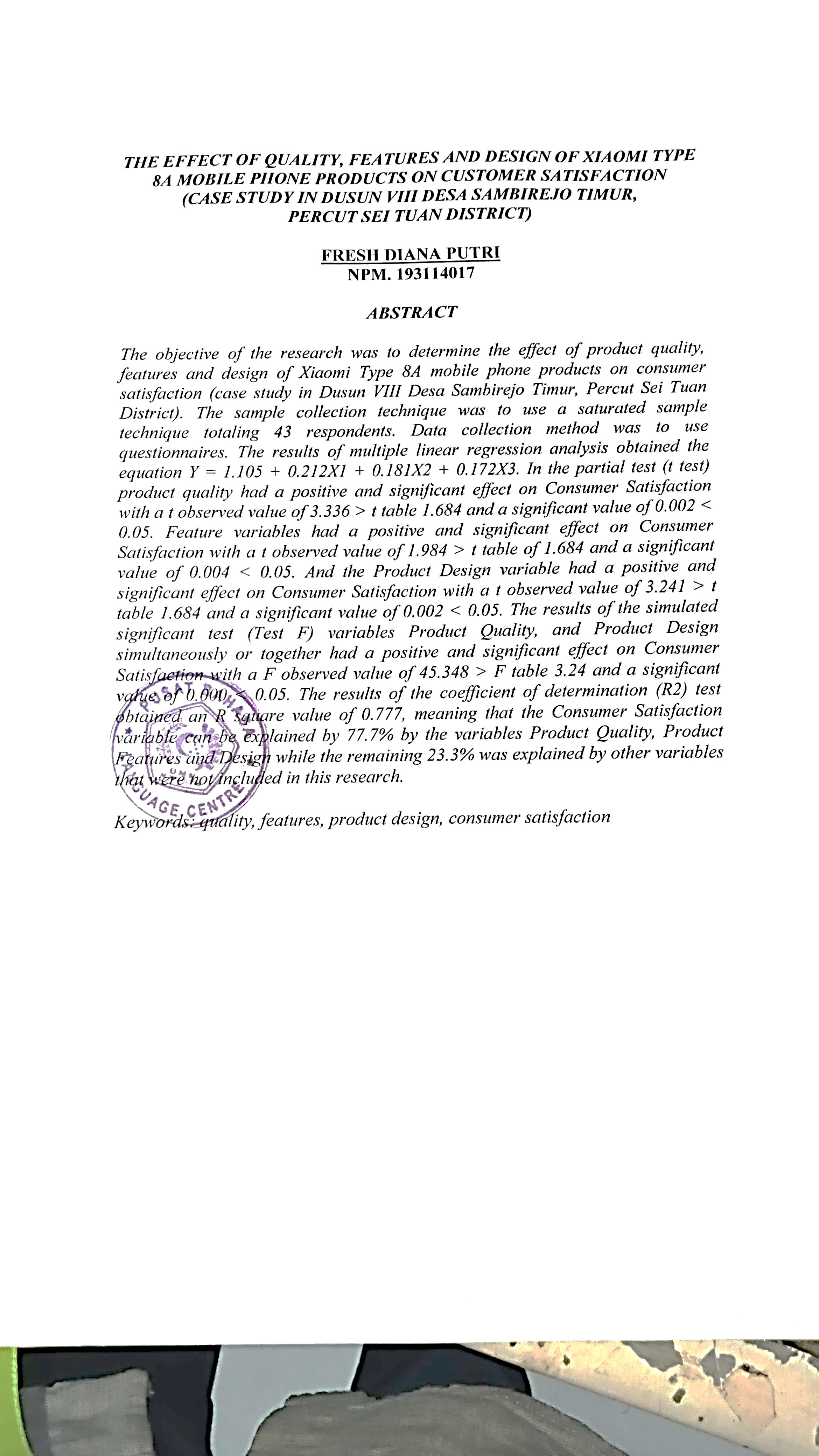 